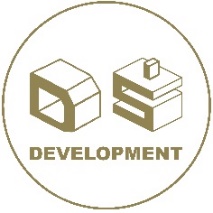 Oferujemy Państwu wygodny nowoczesny budynek z windą. Budowany w wysokim standardzie, najnowszych technologiach z najwyższej jakości materiałów. Bezczynszowe mieszkania, bardzo niskie koszty eksploatacyjne. Wnętrza mieszkań mają nowoczesny, funkcjonalny rozkład umożliwiający dowolną aranżację. Blok usytuowany w doskonałej lokalizacji bardzo blisko centrum przy ulicy Poplińskiego w Lesznie.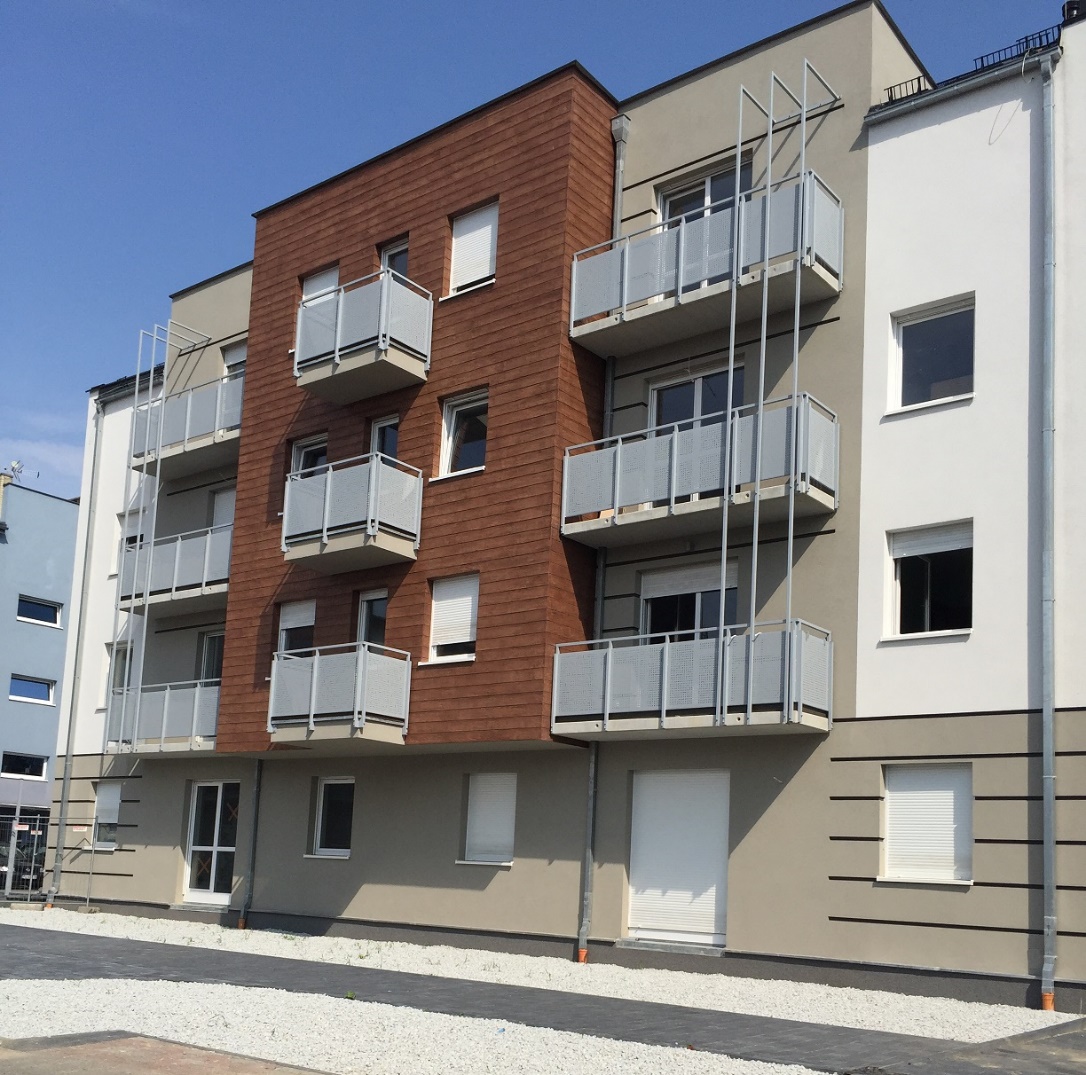 Mieszkanie dwupoziomowe nr 18 ul. Poplińskiego LesznoCałkowita powierzchnia podłogi 80m2 w stanie developerskimCena promocyjna 279 900zł +VAT 3 499 zł/m2KLIMATYZACJA GRATIS!!!     Stan deweloperski plus Wykończenie zewnętrzne budynku i części wspólnych:fundament beton B25 zbrojony staląściany fundamentowe wewnętrzne i zewnętrzne z bloczków betonowych M6 + ocieplenie styropian 12cmkonstrukcja dachu – dachówka TEVIVA firmy BRAAS kolor antracytstolarka okienna firmy VEKA kolor białyrolety zewnętrzne nadstawne białe (ocieplane) podnoszone ręcznieelewacja zewnętrzna z ociepleniem styropian 15cm w kolorze zgodnie z wizualizacją winda osobowaWykończenie wewnętrzne mieszkania:posadzka końcowa betonowa z izolacją termicznąścianki działowe wewnątrz mieszkaniowe murowane z bloczki ceramiczneinstalacja elektryczna ( bez włączników i lamp)instalacja wodna i grzewcza z piecem gazowym dwufunkcyjnym BUDERUS i grzejnikamitynki wewnętrzne cementowo-wapienne parapety wewnętrzne MDF kolor biały połysk drzwi wejściowe do mieszkań z zamkami w okleinie białej z ociepleniem styropian 15cmokna dachowe firmy FAKRODodatkowo w promocji możliwość dokupienia miejsca postojowego w podziemnym garażu!!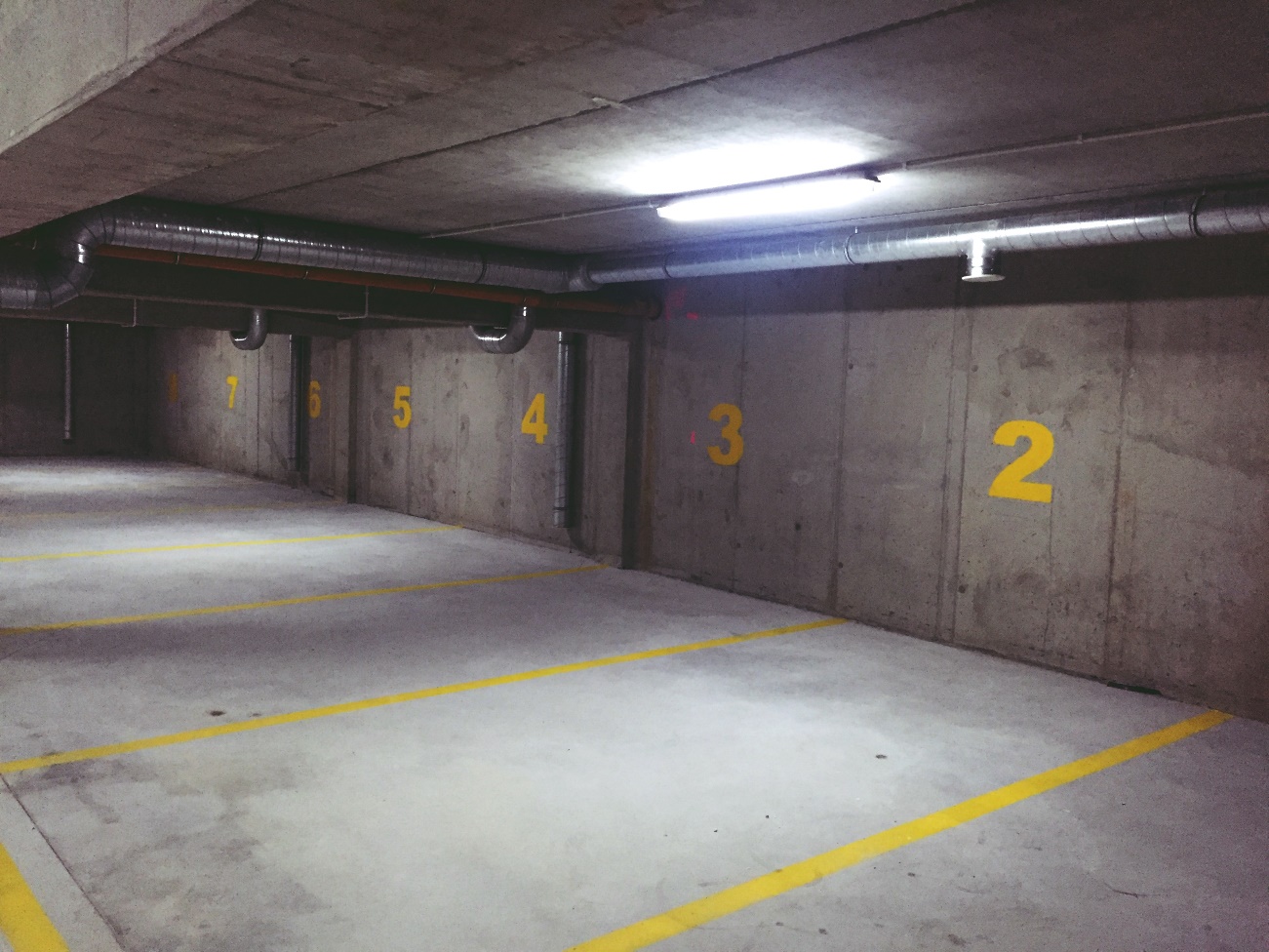 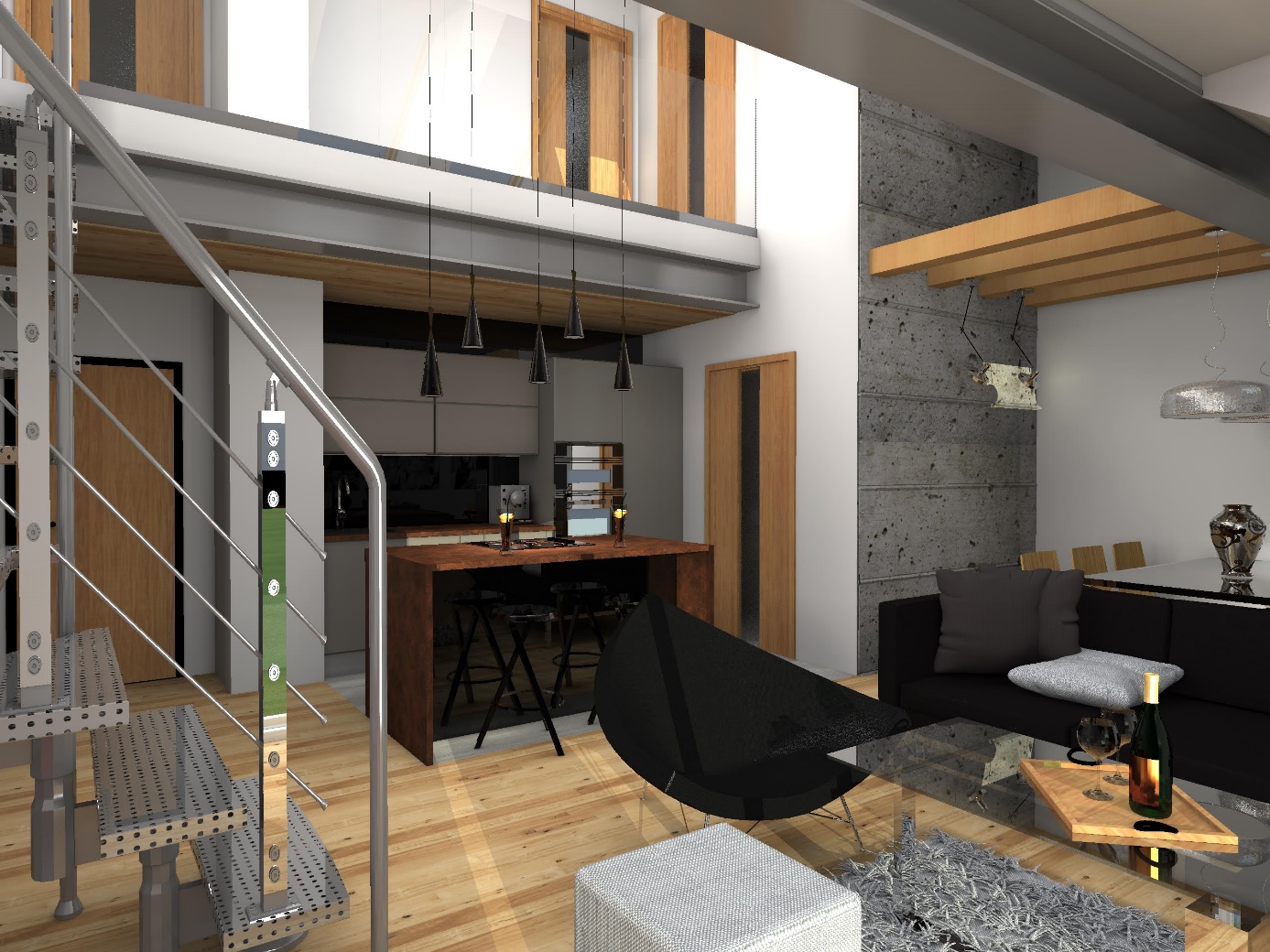 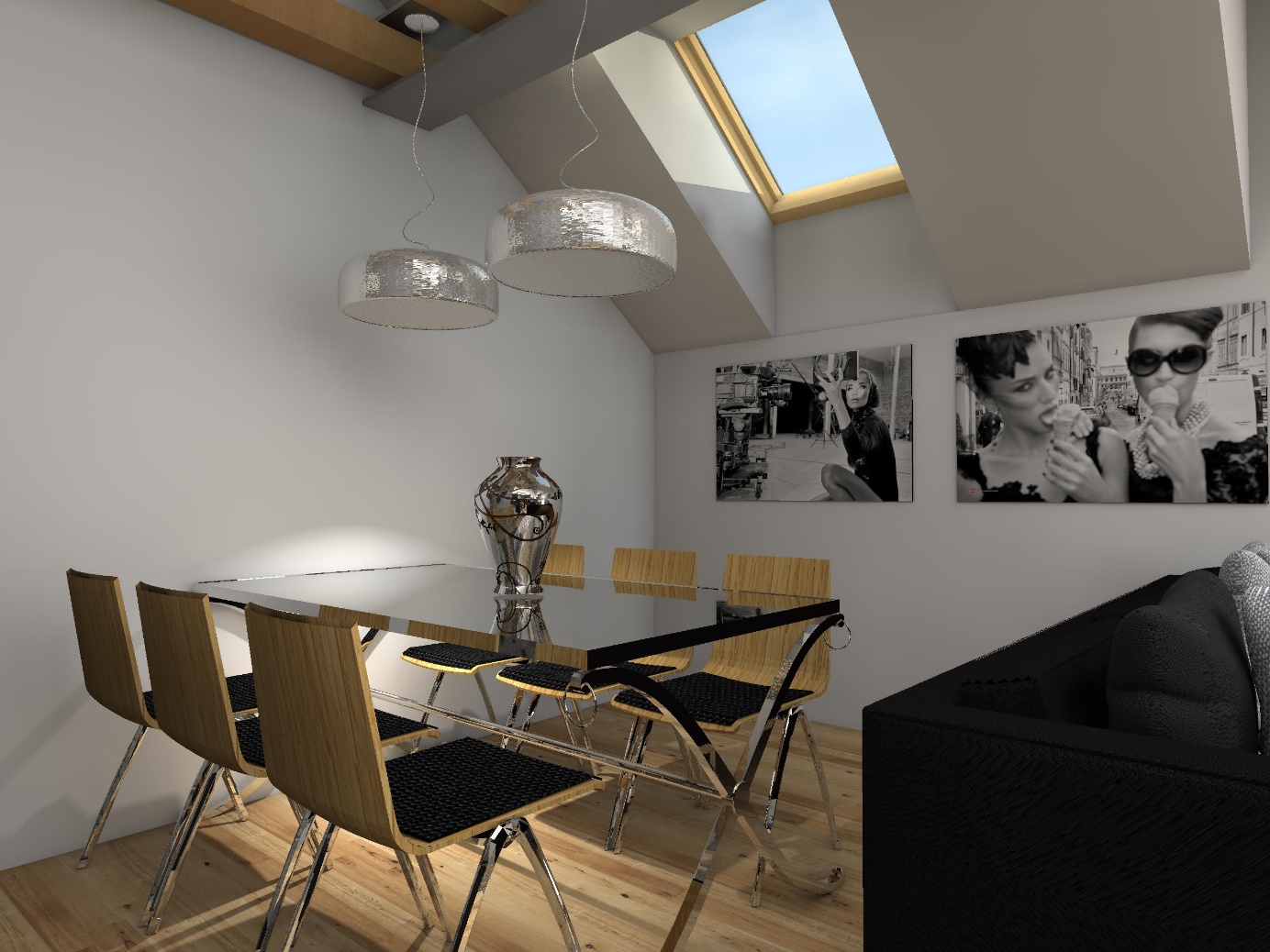 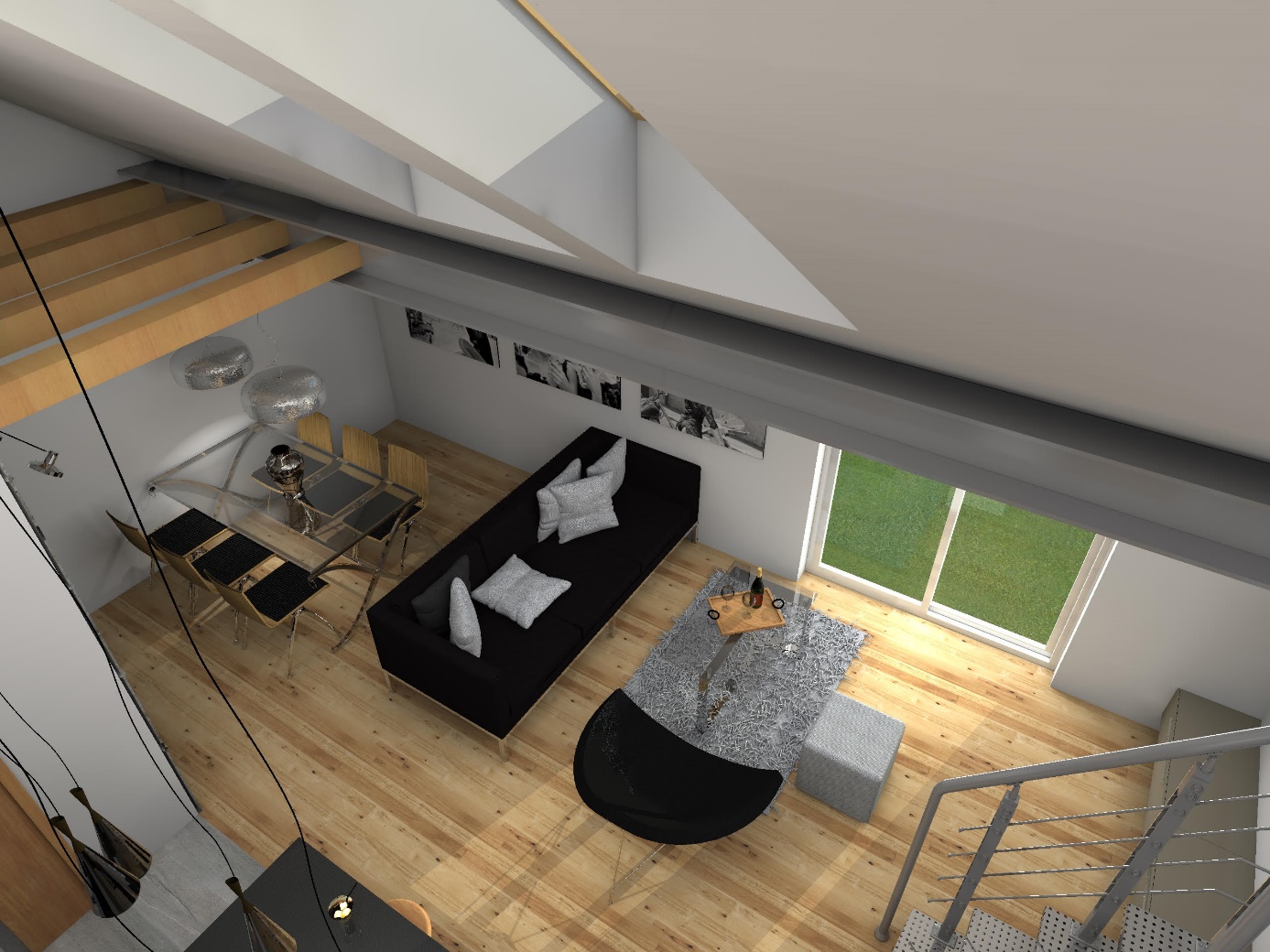 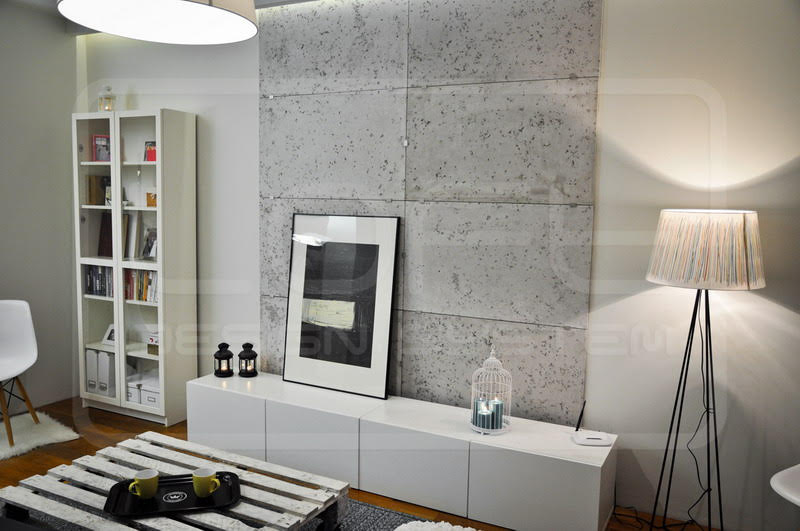 